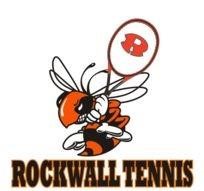 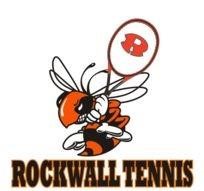 Rockwall Yellowjacket Tennis Camp 2023 May 30-June 2nd_   	Ages 5-6 8:30am-9:45amAges 7-11 8:30-1O:30am       Ages 12-14 10:30am-12:30pm Scholarships available by contacting lana.fulkerson@rockwallisd.orgCampers-bring water bottle, hat, racquet if you have (we have them if needed)-wear cool comfortable clothing and tennis shoesSportsYou will be used for RainOut/Weather delays, camp pictures,and further tennis info we will use -It is a very easy App to download The Code to join is 5WNV-CFWP ________________________________________________________________________________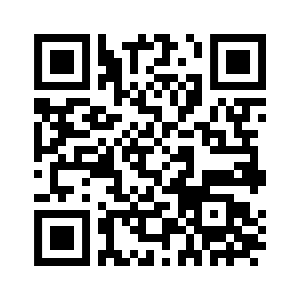 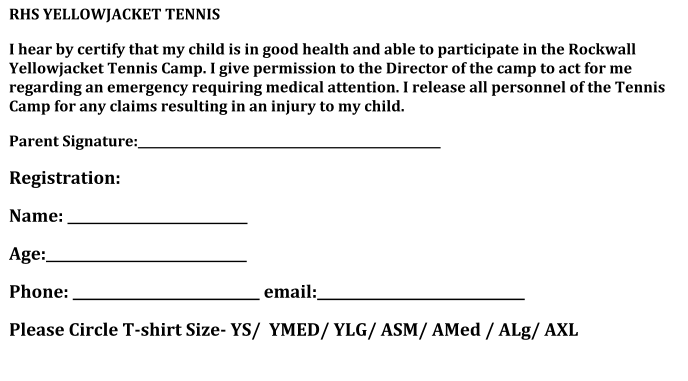 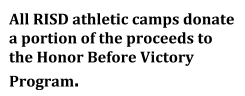 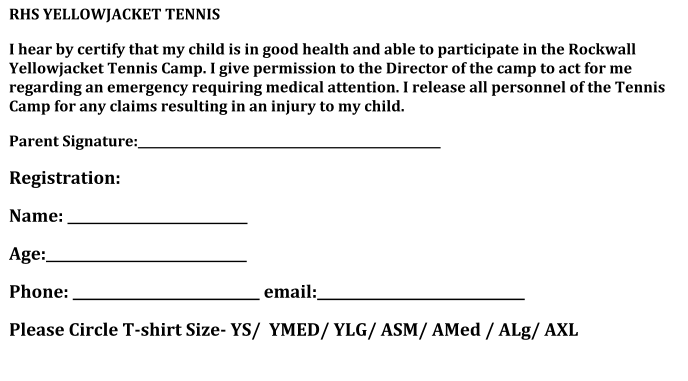 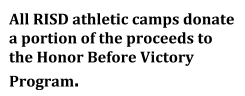 School attended and grade finished _______/  Please check off if your child has ever had any tennis instruction prior to camp:   __ yes      ____  no     ____ played with family and friends           Where:  Wilkerson Sanders Cost: $75.00 2 family members  $115.00 3 family members 155.00 4+ 195.00Make Checks Payable to: RHS Yellowjacket Tennis Camp           Registration Due May 26, 2023                                           Walk Up Fee $85.00Mail Registration to Att: Lana Fulkerson901 Yellowjacket lane Rockwall Tx 75087     If you have any questions please contact me lana.fulkerson@rockwallisd.org 